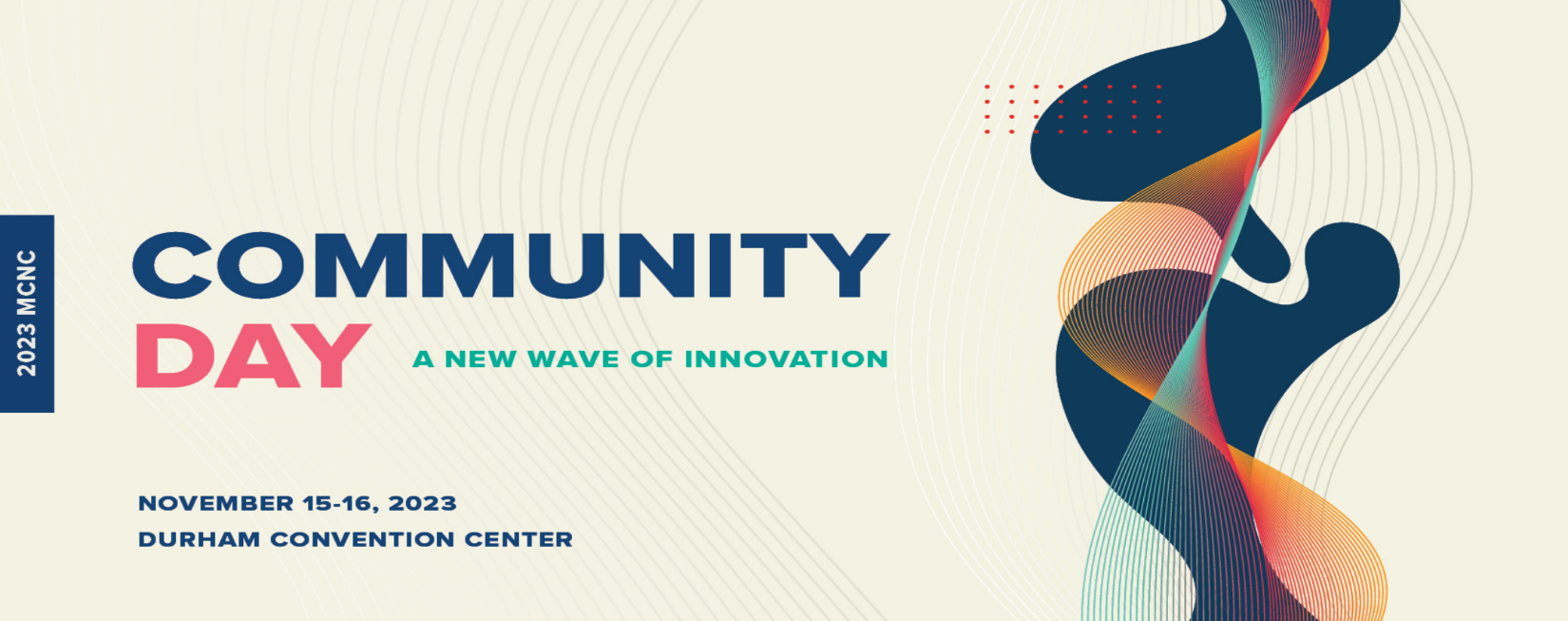 Jeffrey ReimanPresidentThe Broadband Group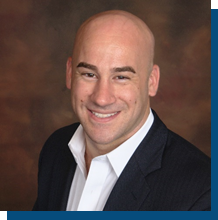 As President of The Broadband Group, Mr. Reiman leads The Broadband Group (TBG) and TBG Network Services (TBGNS) in representing cities, electric utilities, and developers of large-scale master planned communities to identify achievable wired and wireless broadband deployment strategies. Over the past 25+ years, TBG’s influence, and planning expertise has been instrumental in the creation of industry-shaping fiber broadband deployments and Technology Master Plans in markets throughout the nation.TBGNS is currently contracted by Colorado Springs Utilities to manage the engineering, design, construction, and activation of a 2,000-mile+ fiber network serving Colorado Springs, CO. The network’s initial tenant, Ting Internet (TCX:NASDAQ), leases excess network capacity to serve residential passings throughout the city. Colorado Springs is the third market to deploy a citywide fiber network under the leadership of TBGNS, following Springfield, MO and Huntsville, AL where TBG and TBGNS led the planning and successful implementation of the Utilities’ citywide fiber build with Lumen and Google Fiber as the networks’ initial tenants respectively.Prior to joining The Broadband Group, Mr. Reiman worked in the Boston office of Credit Suisse investment bank, on the Equities Sales and Trading Floor. Additionally, he has served on the International Sales & Marketing Team of Wave7 Optics, a Fiber-to-the-Home equipment supplier, managing Mexico, Canada, and the Caribbean regions.Mr. Reiman began his career at the DC headquarters of a Presidential Campaign and is a graduate of Harvard University with a degree in Government. He currently serves as President of the Harvard Club of Nevada. 